Supplementary FileSupplementary Data 1. B-cell epitopes determination by various tools and entropy analysis related with the residue conservation from amino acid sequence of BoNT/A acquired from UniProt. Data are written in the binary form except for the entropy score, whereas 0 means “no” and 1 means “yes”.Supplementary Data 2. Validation analysis BoNT/A and both mutein 3D structure done by PHYRE2 investigators.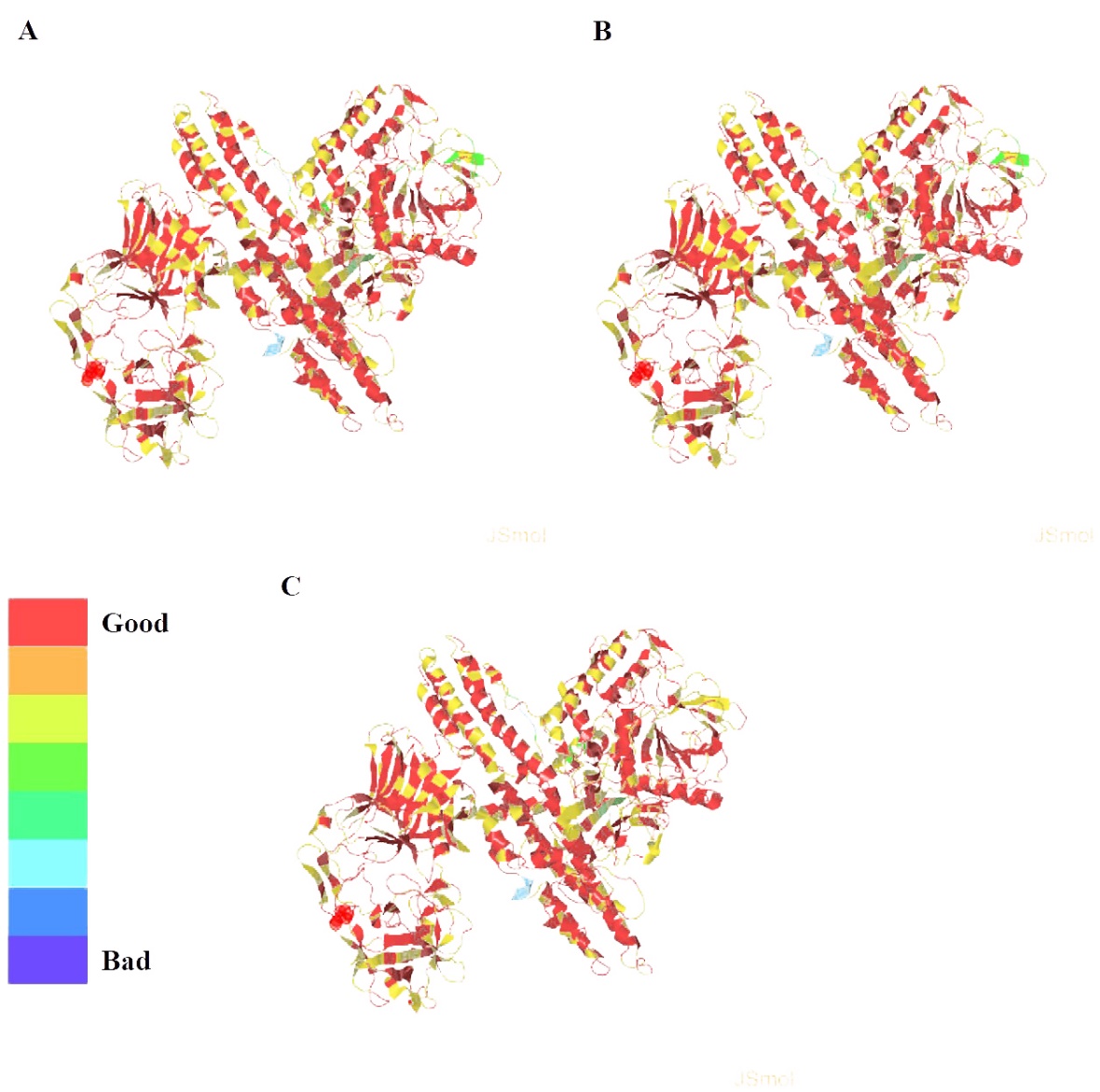 Supplementary Data 2a. Alignment confidence analysis of first option mutein (A), second option mutein (B) and BoNT/A (C)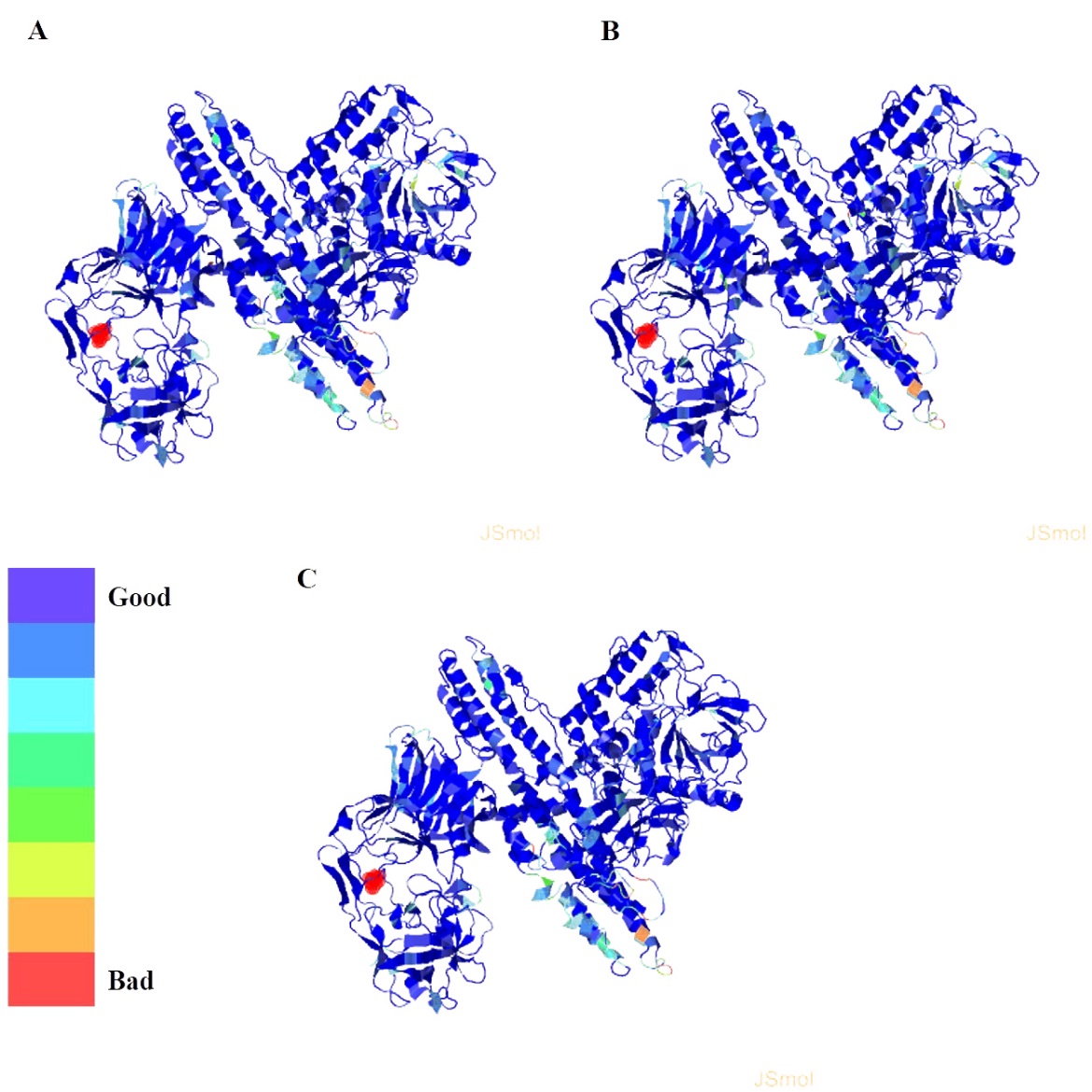 Supplementary Data 2b. Clashes analysis of first option mutein (A), second option mutein (B) and BoNT/A (C)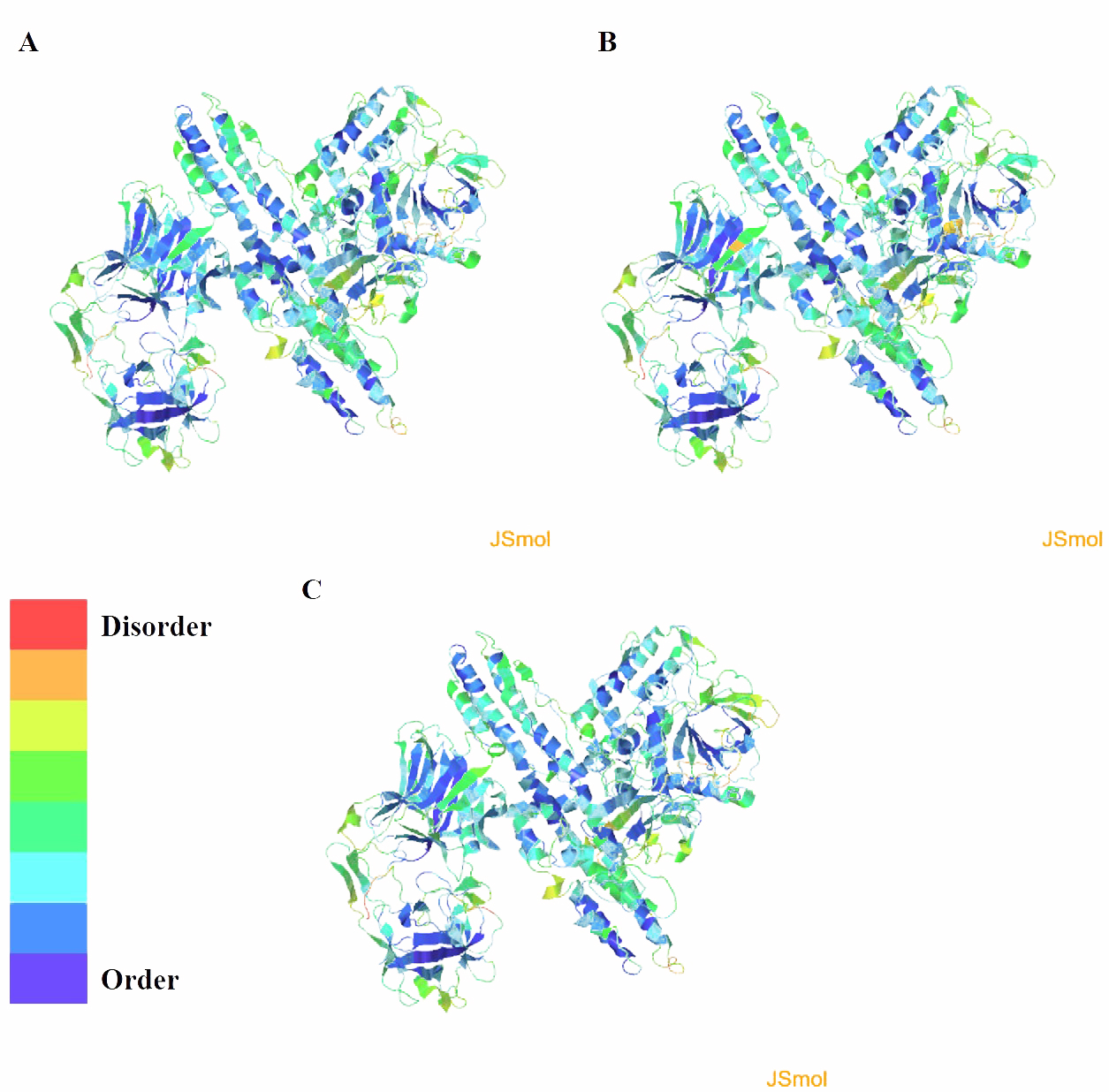 Supplementary Data 2c. Disorder analysis of first option mutein (A), second option mutein (B) and BoNT/A (C)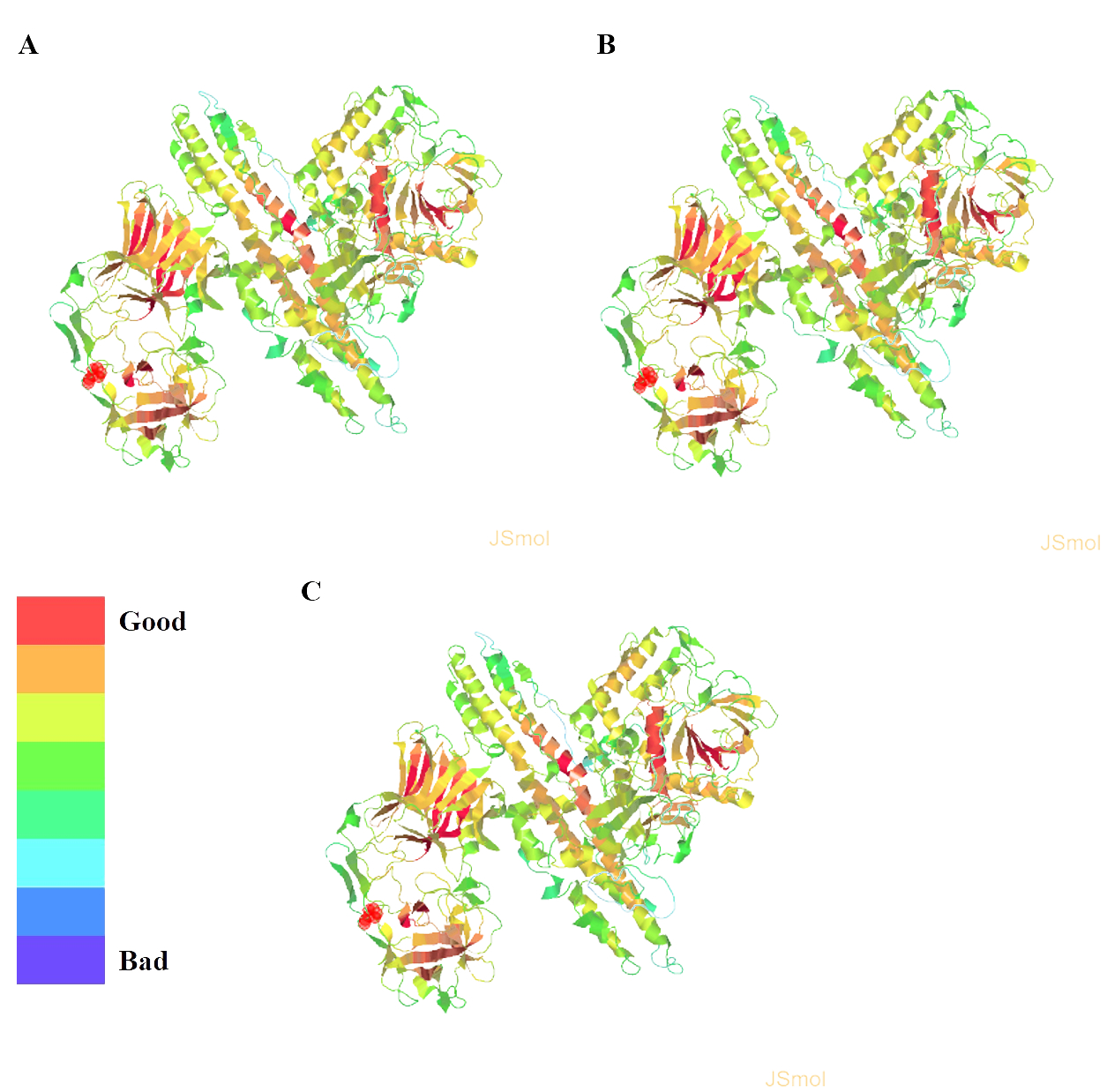 Supplementary Data 2d. ProQ2 analysis of first option mutein (A), second option mutein (B) and BoNT/A (C)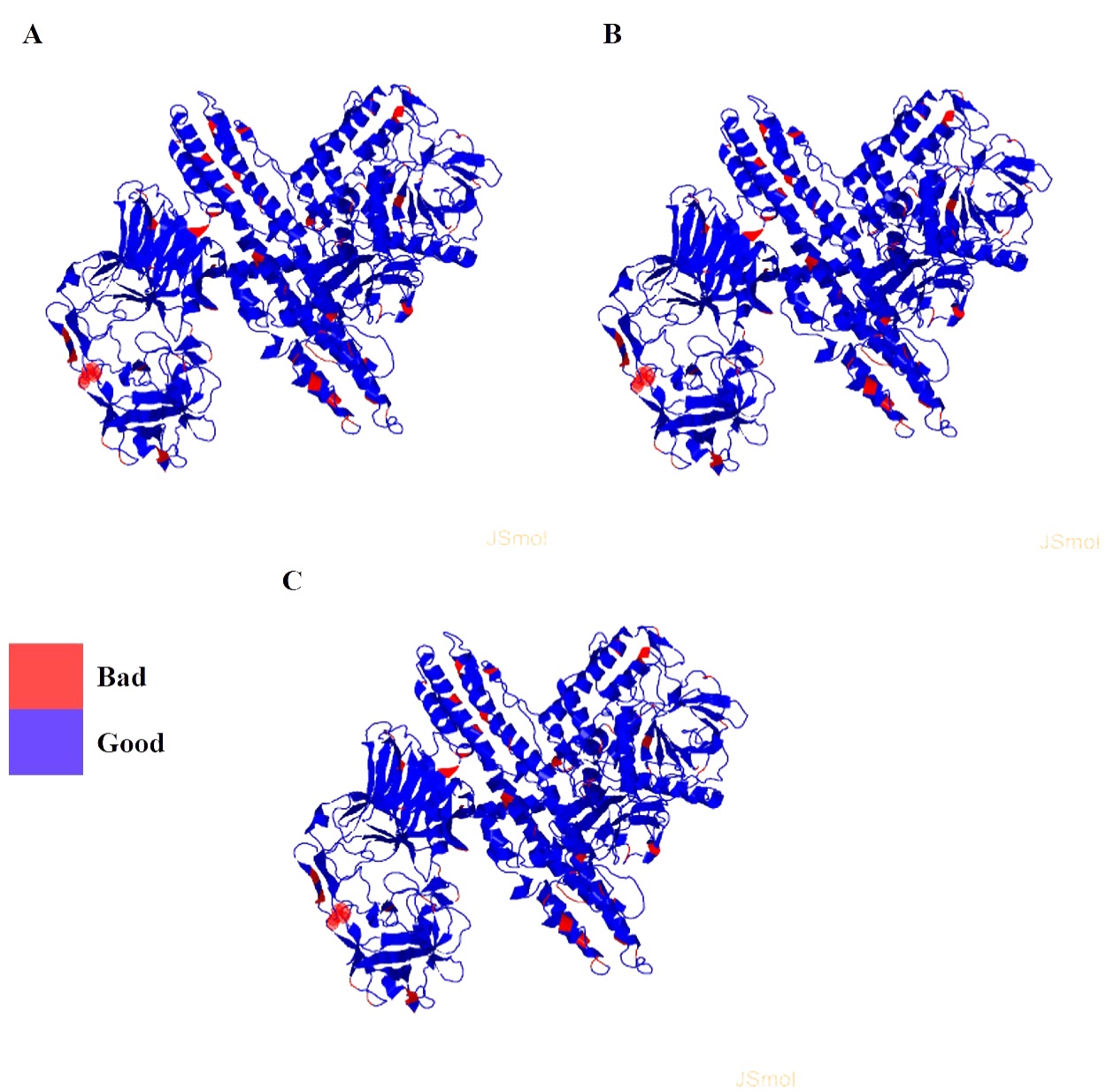 Supplementary Data 2e. Rotamer analysis of first option mutein (A), second option mutein (B) and BoNT/A (C)Supplementary Data 3. Validation analyses BoNT/A and both mutein 3D structure done in SAVES 5.0 web servers, such as VERIFY3D and ERRAT. 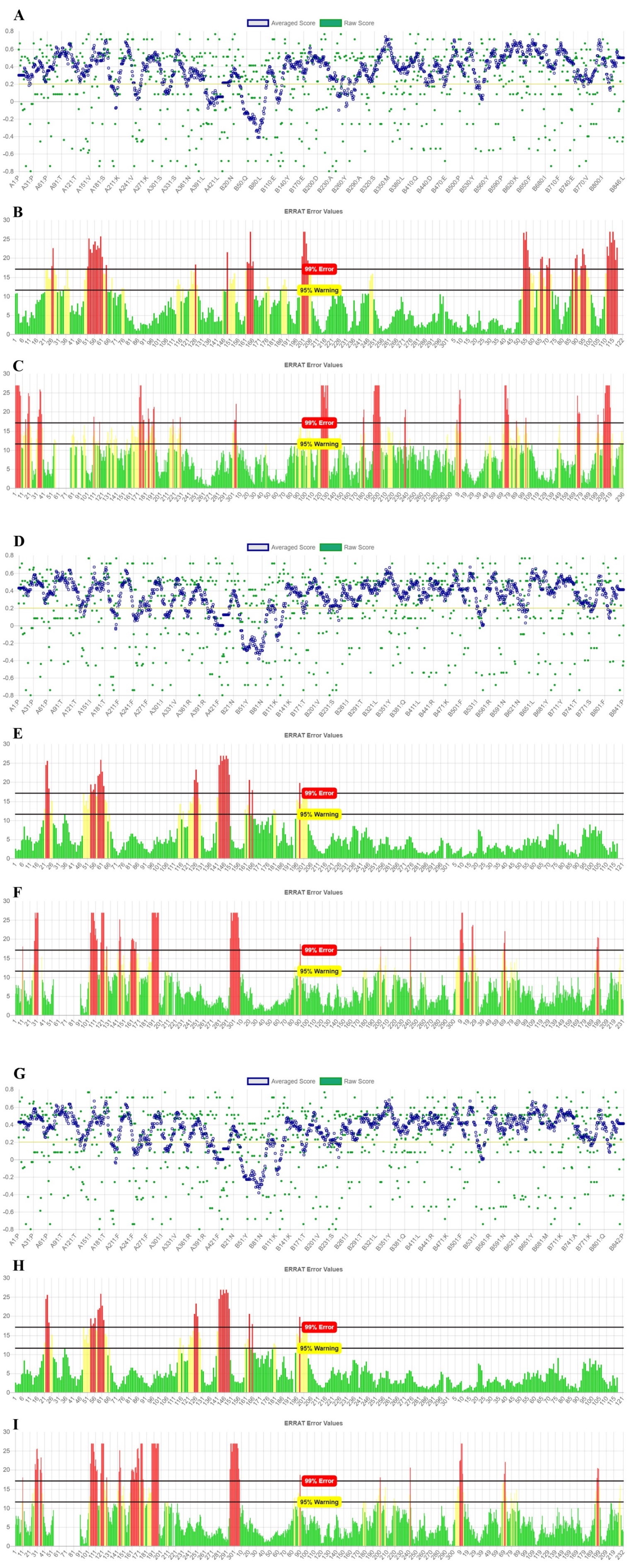 Supplementary Data 3a. Validation analyses BoNT/A using VERIFY3D (A) and ERRAT (B and C).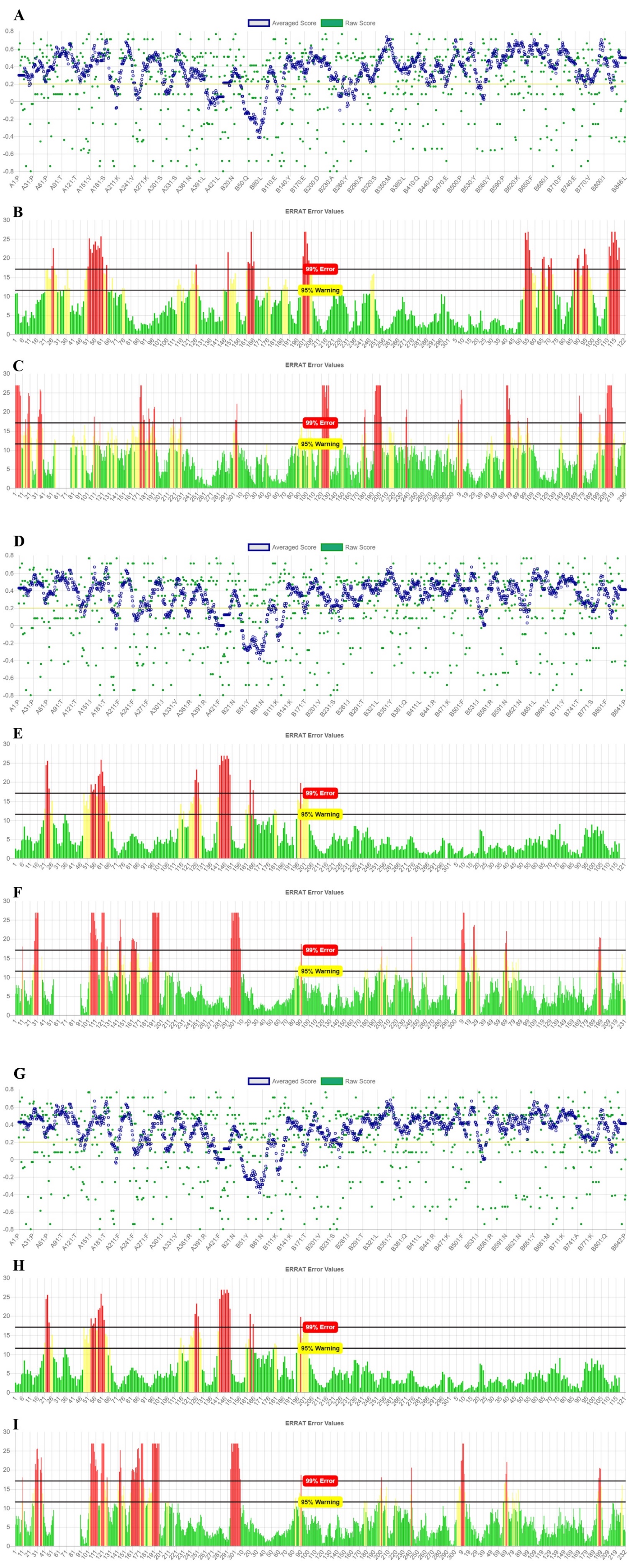 Supplementary Data 3b. Validation analyses first-option BoNT/A mutein using VERIFY3D (D) and ERRAT (E and F).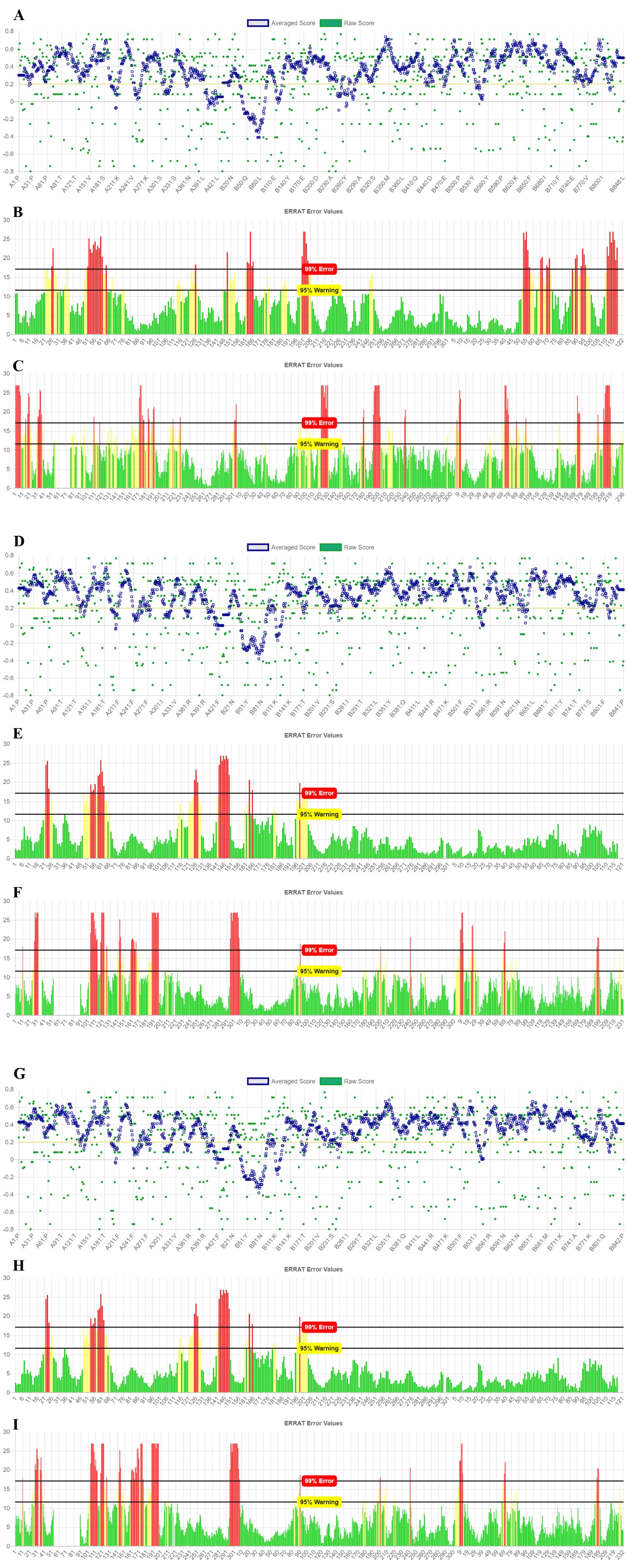 Supplementary Data 3c. Validation analyses second-option BoNT/A mutein using VERIFY3D (G) and ERRAT (H and I).Amino acid residueSVMTriP Scoreimed.med.ucm.esBepiPred 2.0ABCPredIEDB-BepiPredDiscoTope 2.0CBTOPEIEDB-Surface accesibilityLow Conserved regionEntropy score100000000020000000000.5830000000001.3540000000001.7350000000000.960000000101.2570000000101.2580000110100.6590000110100.5100000110100.56110000110101.26120100110100.56130101110100.28140101110000.51150101100000.66160101100000.92170101000001.72180101000001.1190101000000.56200101000001.29210101000001.12220101000001.36230101000001.47240101000001.76250101000001.12260101000002.02270001100001.93280001110011.68290100100002.09300100110001.96310100100001.83320100000001.25330100000001.3340100000000350100000000.5360100000000.05370101000001.67380101000000.55390001000001.56400101000001.9410101000000.84420101000000.59430101000000.05440101000000.69450101000001.08460101000000.05470001000100.3480001100100490001100101.31500001100101.72510001100101.22520011100100.88530011100101.58540011110101.85550011110101.91560011110101.17570011110101.71580011100101.13590011110101.2600011110101.56610011110101.64620011110100.93630111110101.9640111100101.41650111100101.94660111100101.84670111100001.68680111100001.9690101100001.75700101100001.87710101100101.32720101100100.63730101100100.22740100010100750100010100.74760100000101.14770100100100.55780000110100790000110101.47800000110100.74810001110100.53820001100101.79830001100100.82840001100100.19850001100100.63860001100101.71870101100100.59880101000000890101000000.77900101000001.51910101000001.36920101000000.73930101000000.56940101000000.41950101000000.55960101000001.2970101000000980001000000990001000000.711000001000000.991010001000001.271020001000001.81030001000001.6310400010000001050001000001.61060001000001.8810701010000001080101000000.451090100000001.941100100000001.941110100000000.891120100000001.471130100000001.791140100000000.991150000000001.111160000000000.111170000000000.691180000100001.161190000000000.521200000100001.031210000100001.761220010100000.921230010100001.151240010100001.951250110000001.731260110000001.631270110000000.831280110000001.971290110000001.771300110000001.871310110000001.791320110000001.661330110000001.671340111000001.421350111001001.451360111001001.631370111001001.091380111011001.851390111111001.951400111111001.821411011111101.951421011101101.821431011101101.991441011101101.731451011101101.731461011101101.711471011001111.721481111001002.141491111001001.571501111001000.451511111001000.921521111000001.171531111000000.331541111000001.4415511110000001561111000000.471571111000001.151581111000001.221591111000001.041601111000000.651610111000001.841620111000001.361630111000001.61640111000001.881650111000011.451660111000012.231670111000012.1516801110000021690111000011.921700101000002.061710101000001.951720101000001.861730101000001.791740101000001.81750001000001.451760001001001.51770001001001.791780001101001.4317900011010001800001101000.818100011010001820001101001.211830001101001.461840001000001.821850001000001.711860001000011.161870001000002.11880001000000.571890001000001.221901001000000.171911001000001.521921001000001.281931001000001.761941001000001.951951001000001.781961001000000.631971001000001.361981100000001.821991110000001.32001110100001.552011111100001.382021111100011.362031111100002.082041111000001.732051011100001.512061011101001.822071011101001.862081011101000.912091011000000.972100001000001.072110001000001.682120001100001.992130001100000.52140001100011.572150101100002.022160101100000217010110000021801011000002190101100000.672200101000001.072210101000001.72220101000001.12230101000000.632240101000000.5522501010000002260101000000.572270101000000.552280101000001.12290101000000.842300101000000.552310101000001.522320101000000233010100000023401010000002350101000000.912360001000001.582370001000001.212380001000001.312390001000001.812400001000001.842410001000001.882420001000001.572430001000001.912440001000001.752450001000001.532460001000001.812470001000001.872480011000001.612490011000001.732500011000001.382510011000001.72520011000011.352531011000012.062541101000012.082551101000012.022561101000002.032571101000001.772581101000001.632591101000001.642601100000001.772611000000001.192621000000000.552631000000000.922641000000001.272651000000000.942661000100000.55267100010000026810001000102691001000002.152701001000000.412711001000001.812721001000001.482730001000001.432740001000001.482750001000001.592760001000001.752770001000101.732780001000101.732790001000101.812800001000101.792810000000101.992820000000101.062830000000101.112840000000101.682850000000101.172860000000101.672870000000100.942880000000101.782890000000101.52900000000100.692910000000001.882920000000001.572930000000000.932940001000001.072950001000001.422960001000001.452970001000000.552980001100001.162990101000001.523000101000001.483010101000001.73020111000001.443030111100001.393040111000001.613050111100001.563060101000001.593070101000001.883080101000001.693090101000001.523100101000000.833110001000000.663120001000001.923130001000001.073140001000000.373150001000001.363160001000101.553170101000100.773180101000111.493190101000102.19320010100010032101010001003220101000101.853230101000000.693240101000001.413250001000001.553260000100001.293270000100001.453280000100001.483290100100000.633300100100001.743310100100001.243320100000001.863330100000000.743340100000000.653350100000001.683360000000001.433370100000000.7433801000000003390100000001.613400100000001.633410100000001.133420100000000.633430100000001.393440100000001.783450100000000.413460100000001.243470101000001.753480001000001.253490001000001.083500001000000.943510001000010.5535200010000023530001000001.593540101000001.223550101000001.413560101000001.763570101000001.83580101000001.073590101000001.183600101000001.123610101000101.383620101000101.363630101000100.193640001000101.73650001000101.7636600010001003670000000001.273680100000011.993690100000002.143700100000001.643710100000001.443720100000001.823730100000001.493740100000001.533750100000011.6337601000000023770100000000.663780100000000.673790100000001.213800100000000.763810100000000.753820100000001.973830100000001.138401000000003850000000001.223860000000011.193870000000002.2388000000000138900000000003900000000000.3339100100000003920010000000.593930010000002.173940010000001.673950010000001.573960010000000.9239700100000013980010000001.563990010000001.694000010000001.284010010100001.564020010100101.49403001010010040400101001004050010100100.984060010100101.774070010100101.824080010100001.534090000000000.264100000000001.534110000000001.814120000000001.24130000000001.54140000000001.874150000000001.774160000010000.994170000000001.84180000000001.874190000000001.334200000000001.74210100000001.14220100000000.694230100000001.314240101000001.924250101000001.564260101000001.794270101000001.334280101000001.654290101000001.2843001010000004310101000001.144320101000001.724330101000001.28434000100000-435000100000-436001100000-437001100010-438001100010-439001110010-440001110010-441001110010-442001110010-443001110010-444001010010-445001010010-446001000010-447001010000-448001010000-449000000000-450010000000-4510100000001.1284520100000001.744530100000001.284540100000000.614550100000010.624560100000002.024570000000001.254580000000000.7845900000000104600000000002.084610000000001.646200000000004630000000001.184640001000001.024650001100001.084660001100100.814670001100101.154680001100100.964690001100101.084700011100100.694710011100101.254720011100001.634730011100001.874740011100100.964750011100101.264760011100101.614770011100111.484780011100102.114790011100100.864800011100001.44810011100000.334820011100011.3948300111000024840010100001.374850010100000.994860010100001.734870010100001.84880010100001.494890010100001.654900010100011.84911010100002.024921010000001.824931000000001.044941100000001.284951100000001.194961100000001.564971100000001.074981101000001.664991101000001.675001101000000.965011101000001.25021101000001.535031101000001.115041101000000.985051101000001.775061001000001.95071001000010.815081001000102.245091011100101.665101011100111.595110011100102.245120011100100.1325130011100101.035140011100001.455150011100001.445160011000001.075170011000001.395180011000001.565190010000001.785200010000001.755210110000001.635220110000001.845230110000001.965240110000001.045250110000001.365260110000001.485270110000001.295280110000000.655290111000001.885300111000001.495310011000001.7653200110100005330011010101.375340011010101.365350011110101.095360011100101.75370011100100.815380011100101.435390001100101.265400001100101.65410001100101.425420001100101.75430001100101.845440001100101.55450001000101.145460001000101.155471001000101.695481001000101.85491100000101.155501100000001.85511100000001.245521101000001.69553110100000055411010000005551101000001.685561001000000.655710010001005581001000101.65591001100101.925601001100101.515611001100101.845621001100101.565631101000101.765641101000001.665651101000001.445661101000000.935670101000001.585680101000000.545690101000000.615700001000001.185710001000000.615720101000001.435730101000001.85740101000001.385750101000000.615760101000000.795770101000001.615780101000001.915790101000001.825800101000001.315810101000001.215820101000000.6658301010000005840101000000.695850100000000.375860100000000.665870100000001.145880100000001.165890100000101.785900100000101.25910100100101.35920100100101.525930100000101.445940001000100.985950000100100.615960000100101.745970000100101.555980000000101.225990000000001.546000100000000.966010100000001.826020101000001.116031100000000.616041100001011.496051100001002.0360611000000006071100000001.386081100000001.676091100000001.776101100000000.976111100000001.236121100000001.546131100000000.616141000000100.146151000100100.846161000100101.186171000100101.016181010100101.316191010100101.836201010100101.236211010100101.176221010100101.276230010100110.466240010100102.19625000010010062600001001006270000100000.296280100000001.236290100000000.616300100000000.886310100000000.976320101000001.826330101000000.666340101000000.646350101000000.686360101000000.61637010100000163801010000006390101000001.236400101000000641000100000064200010000006430001000000.386440001000001.226451001000000.416461001000001.476471001000001.696481001000001.876491101000001.546501101000001.116511101000001.0165211000000006531100000001.636541100000001.46551100000000.616561100000001.016571100000011.466581100000002.036591100000001.4566011000000006611100000001.026621100000001.716631100000001.376641100000000.176650100000000.876660100000000.776670100000001.466680100000001.496690100000000.86700100000000.616710100000001.146720100000001.66730100000001.2667401000000006750100000001.676760100000001.066770100000001.326780100000001.486790100000001.076800101000001.826810101000000.926820101000000.566830101000000.336840101000000.96850101000001.016860101000001.836870101000001.156880101000001.186890101000001.596900101000001.16910101000001.456920101000001.046930101000001.126940101000001.326950101000000.616960101000001.636970101000000.526980001000101.476990001100110.787000000100102.127010000100100.937020000100100.617030000100101.767040000100101.9870500001001017060000100100.717070100100101.137080100000101.097090100000101.371001000000007110100000001.897120100000001.767130100000001.347140100000001.157150100000001.477160100000001.1271701000000007180100000000.787190100000001.157200100000001.657210100000001.057220100000001.097230100000000.6172401000000007250100000000.377260100000001.437270100000001.47280000000000.597290000000001.447300000000101.197310000000101.3773200000001007330000000100.797340000000101.577350000100100.697360000100100.87370000100001.547380000100001.0973900001000007400000100001.257410000100001.857420100100000.767430100000000.867440100000000.387450100000001.6274601000000017470100000000.257480100000001.597490100000101.497500100000101.117510100000100.817520000100101.337530000100101.997540000100100.617550001110101.317560001110101.477570001110101.547580001110100.697590001100100.957600001100101.417610001100101.287620001000000.517630001000001.677640001000001.797650001000001.527660001000001.327670001000001.637680001000000.847690001000000.867700001000001.467710001100001.267720001100001.0277300010000007740001100000.847750001000001.277760001000000.97770001000000.967780001000001.097790001000001.647800001000000.167810001000000.487820001000001.297830001000000.167840001000000.547850001000000.967860001000001.6878701010000007880101000001.157890101000001.247900101000001.467910101000001.087920101000000.577930101000001.097940100000001.137950100000000.857960000000000.617970000000001.487980000000001.357990000000001.628000000000000.698010100000001.358020100000000.778030100000001.528040100000001.618050100000001.028060100000001.628070100000001.598080000000000.618090000000001.728100000000001.368110000000001.048120100000000.618130100100001.98140100000001.878150100000001.528160100000010.978170100000012.188180100000002.218190100000000.78200100000001.528210100000001.718220100000000.9982300000000008240000000001.688250000000001.828260000000001.438270000000001.578280000000001.78290000000001.268300100000000.738310100000001.138320100000001.658330100000001.288340100000001.778350100000101.58360100000101.68370100000100.818380100000101.358390000100101.488400000100101.298410000000101.238420000110001.558430000100001.668440000100001.458450000100000.698460100100001.528470100000001.398480100000001.48490100000000.678500100000000.7585101000000008520100000001.668530100000000.718540100000000.798550100000001.88560100000100.858570100000101.188580100000100.878590101000101.088600101000101.578610101000101.838620101000000.98630101000001.178640101000001.868650101000001.868660101000000.868670101000000.98680001000001.478690001000001.48700001000001.728710001000011.818720001000002.038730001000000.798740001000001.918750101000001.538760101000001.228770101000001.698780101000000.2587901000000008800100000000.998810100000000.868820000000001.748831100000000.878841100000001.378851100000001.798861100000011.558871100000002.098881100000001.438891100000001.568901100000000.88911100000001.378921100000000.738931100000000.888941100000000.528951000000001.598961000000001.228971000000001.848981000000001.418991000000011.79001000000002.19011000000001.839021000000001.749030000000001.369040000000000.949050000100011.5490600001100029070000110001.449080000110001.819090000110001.319100000110001.599110000100001.589120100000000.919130100000001.449140100000001.429150100000001.839160100001010.439170110001002.079180110001001.39190010001001.319200010001001.89210110001001.929220100001000.469230100001001.559240100001001.279251100000001.729261100000000.859271100000001.99281101000001.289291101000001.589301101000001.259311101000001.729321101000001.259331101000001.559341101000001.239351101000000.559361001000101.399371001000101.559381001000101.259391001000101.659401001000101.319411001000100.769421001000000.599431001000001.039441001000001.349450101000000.1994601010000009470101000001.19480101000001.089490101000001.889500101000001.479510111000011.649520111001002.149530111001001.629540111011011.5895501110000029560010000001.749570010000011.529580010000012.279590000000002.049600000000001.719610000000000.869620000000001.429630000000001.479640000000001.139650000000000.599660000000001.379670000000001.419680000000001.669690000010001.979700000010001.769710000100001.059720000100001.559730000100000.479740100000000.219750100000001.649760100000001.249770100000001.379780100000011.369790100000002.119800100000001.769810000000011.629820000000002.139830000000001.219840000000001.599850000000000.569860000000001.529870000000001.629880000010001.969890001010100.859900001110101.579910001110101.619920001110101.369930001110111.89940001010102.229950001000001.339960001000001.859970001000001.779980001000001.689990001000000.8610000001000001.6710010001000010.8310020001000012.2610030001010012.1710040001010012.0310050001010002.2910060001000001.7410070001000001.4410080001000001.610090000000001.3410100000000001.1210110000000001.8810120000000000.9510130000000001.541014000000000010150000000001.6410160000000001.3310170000000000.8310180000000001.1410190000000000.7210200000000001.1210210000010001.2110220000000000.8210230000010000.5310240000110001.7210250000010001.4510260000000001.9710270000000001.7610280000000001.9210290000000001.2310300000000000.5910310000000000.6910320000010000.5310330000010000.5610340000000001.6410350000000001.210360000000011.7910370000000002.1710380000010001.9510390000010001.7910400000110001.8110410000110000.5710420000110001.910430000010001.7910440001010001.5110450000010001.8410460000000001.8110470000000011.3210480000000002.2910490000000001.8510500000000001.5310510000000001.3810520000000001.9410530000000010.7710540001001002.0210550001001000.9710560001001001.7710570001001001.6110580011001001.4610590011001011.541060001100100210610011001001.5310620011111010.9510630011011002.0810640011001001.5510650101001011.8710660101001002.2310670101001011.7110680101001002.1810690101001000.9110700101001001.2910710101000001.6410720101000000.6810730101000001.8610740000000000.5710750000000001.910760000000001.4610770000000101.310780000000101.710790000110100.8910800000110111.5210810000110102.2410820000100101.8410830000000100.6310840000010100.8510850000010111.910860000000102.2310870000100101.1810880000100110.5510890000100112.251090000010011210910000110102.1110920000110101.5810930000110001.5610940000110001.7810950000110001.5210960000000001.410970000010000.9510980000000000.6610990000000000.2311000000010001.2411010100010000.9611020100010000.7311030100010001.0711040100010101.541105010001010011060100100101.6911070100100100.2811080100000100.6811090100000100.711100100000101.7211110100000100.0211120100000100.9311130100000000.8411140100000001.511150100000000.4711160100000001.7211170000000001.7311180100000001.8911190100000001.911200100100000.8911211100100001.6111221100100001.0911231100100000.911241100100011.911251100001002.0111261100001001.2311271101001001.2711281001001001.5111291001001000.6911301001001000.9411311001001001.3411321001001001.5411331001001001.9311341001001001.3811351001000001.7211361001000011.6411371001000012.0111381001100002.2811391001100001.3811401001100000.9211410001100001.5511420001100001.8411430001100001.6711440001001002.2311450001001001.7911460001001001.9911470001001001.5811480000001000.9711490000010001.4311500000010001.4911510000000001.111520000000001.6411530000000001.3911540000000000.4511550000000000.2911560000000001.951157000000000011580000000001.911590000000001.0111600000000001.0211610000000000.681162000000000011630000000000.9711640000000100.6911650000000101.6411660000110101.7511670000110101.2411680000110101.3711690000110101.2111700000110101.5911710000110000.3111720000110001.1411730000110001.3911740001110000.3111750001110000.711760001010001.4811770001000001.511780001000010.4311790001000002.0211800101000001.3811810101000000.8611820101000000.9211830101000001.2611840101000001.4711850101000001.3511860101000011.8111870101000102.1911880001000101.0711890001000102.1511900001000100.9911910001000101.2811920001000100.1451193000100100111940001000001.0811950001100001.4311960001100001.3111970001100001.7111980101100001.6211990101100001.512000101100001.5112010101100001.5212020101000001.9412030101000000.8212040101000001.3212050101000001.1912060101000000.5512070101000001.3612080100000000.9312090100000001.8112100100000001.9712110100000000.8312120000000001.4512130100000001.3512140100100001.612150100100001.712160100100001.8412170100000001.1312180100000001.4912190100000001.3512200100000001.3912210100000001.4212220100000001.3812230100000001.212240000011001.1512250000010001.0512260000110001.0312270000110001.2812280000110000.6912290000110000.9912300000110001.5212310000110001.4712320000100000.8112330000000000.8712340000000101.0312350000001100.7312360000001101.2912370000001100.9612380000001101.0512390000001100.9512400000101101.312410000101101.1912420000111100.9712430000111101.3912440001101101.1912450001101001.6612460001101001.5612470001001001.031248000100100012490001001000.4612500001001001.291251000100100012520001001001.0512530001001000.612540001001001.8812550001001001.3812560001001001.9612570101001001.3512580101000001.8512590101000001.2312600101000001.8412610101000000.8812620101000001.0512630101000000.821264010000000012650000000101.47126600000001001267000000010012680000010101.3612690000000101.2812700000000101.5312710000110101.2512720000110101.3712730000110101.38127400000101013812750000000101.5512760100100001.6212770100000001.8412780100000000.811279010000000012800100000000.6512810100000001.491282010000000012830100000001.881284010000000012850100010000.3612860100010000.6112870100000001.4812880000010000.7812890010000000.99129000100100001291001001000012920010010001.2312930000010000.5212940000010001.3612950000010000.6112960000000000